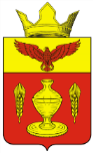 ВОЛГОГРАДСКАЯ ОБЛАСТЬ ПАЛЛАСОВСКИЙ МУНИЦИПАЛЬНЫЙ РАЙОНАДМИНИСТРАЦИЯ  ГОНЧАРОВСКОГО СЕЛЬСКОГО ПОСЕЛЕНИЯ                                     ПОСТАНОВЛЕНИЕ              п. Золотари от   «22»  января  2020г.                                                                                           № 17                                                              	                                             «О присвоении адресов  объектам  недвижимости »      В связи с упорядочением нумерации  объектам  недвижимости на территории Гончаровского сельского поселения, в соответствии со ст. 14 Федерального закона №131-ФЗ от 06 октября 2003 года «Об общих принципах организации местного самоуправления в Российской Федерации», руководствуясь Уставом Гончаровского сельского поселения, администрация Гончаровского сельского поселения.ПОСТАНОВЛЯЕТ:           1. Нежилым зданиям, и земельным   участкам  присвоить следующие адреса:  1.1       Нежилому зданию расположенному по адресу: Волгоградская обл.,        Палласовский р-он, п. Золотари, здание Склада №1, назначение нежилое: --        --присвоить   адресу: Волгоградская обл., Палласовский р-он, п. Золотари, ул.          Герцена, 6/1, строение 1, здание Склада №1,  1.2         Нежилому зданию расположенному по адресу: Волгоградская обл.,              Палласовский р-он, п. Золотари, здание Склада №2, назначение: нежилое.      -- присвоить адрес:: Волгоградская обл., Палласовский р-он, п. Золотари, ул.           Герцена, 6/2, строение 2, здание Склада №2, 1.3     Нежилому  зданию расположенному, Волгоградская обл., Палласовский р-он,            п. Золотари,  здание Склада №3, назначение нежилое:     --присвоить адрес:: Волгоградская обл., Палласовский р-он, п. Золотари, ул.          Герцена, 6/3, строение 3, здание Склада №3, Нежилому зданию МТМ расположенному по адресу: Волгоградская обл., Палласовский р-он, п. Золотари, ,  назначение нежилое:-- присвоить адрес:: Волгоградская обл., Палласовский р-он, п. Золотари, ул. Герцена, 6/4, строение 4, здание  МТМ, 1.5      Нежилому зданию ПТО с кадастровым номером 34: 23: 100001:1216             расположенному по адресу: Волгоградская область Палласовский район  п.           Золотари.      Присвоить адрес:: Волгоградская обл., Палласовский р-он, п.              Золотари, ул. Герцена, 6/5, строение 5, здание ПТО,     Земельному участку с кадастровым номером 34: 23: 100001:1210 под               существующим зданием ПТО с кадастровым номером 34: 23: 100001:1216              расположенному по адресу: Волгоградская область Палласовский район  п.                Золотари. --присвоить адрес:: Волгоградская обл., Палласовский р-он, п. Золотари, ул.            Герцена, 6/5, строение 5, здание ПТО,    Нежилому здание автогаража № 2, 1980 г. постройки с кадастровым номером 34:23:100001:1215 расположенная по адресу:  Волгоградская обл., Палласовский р-он, п. Золотари,       -- присвоить адрес: Волгоградская обл., Палласовский р-он, п. Золотари, ул.        Герцена, 6/6, строение 6, здание  автогаража № 2  Земельному участку под существующим гаражом №2 с кадастровым номером:   34: 23: 100001:1209 общей  площадью 4020 кв. м расположенному по адресу  Волгоградская обл., Палласовский р-он, п. Золотари,  ,      --- присвоить  адрес: Волгоградская обл., Палласовский р-он, п. Золотари, ул.        Герцена, 6/6, строение 6,    Не жилому зданию конторы  расположенному по адресу  Волгоградская обл.,           Палласовский р-он, п. Золотари,         присвоить  адрес: Волгоградская обл., Палласовский р-он, п. Золотари, ул.            Герцена, 6/7, строение 7не жилому зданию автогаража №1, 1965 года постройки, расположенному            по адресу: Волгоградская обл., Палласовский р-он, п. Золотари,       присвоить адрес : Волгоградская область Палласовский район  п. Золотари,         ул. Герцена 6/ 8,  строение 8    Не жилому зданию кочегарки расположенному по адресу: Волгоградская             область   Палласовский р-он, п. Золотари,  присвоить адрес: Волгоградская             область,  Палласовский  района, п. Золотари, ул. Герцена 6/9, строение 9,      Не жилому зданию автогаража № 3  1971 г. постройки с кадастровым              номером 34:23: 100001:1214  Волгоградская обл., Палласовский р-он, п.              Золотари,          присвоить адрес Волгоградская обл. Палласовский район  п.              Золотари ул. Герцена 6/10, строение 10.1.13       Земельному участку с кадастровым номером 34:23: 100001:1211 под           существующим  автогаражом № 3 общей  площадью- 279 кв. м.              расположенному по адресу: Волгоградская область, Палласовский район, п.        Золотари.       Присвоить адрес: Волгоградская обл., Палласовский р-он, п. Золотари, ул.        Герцена, 6/10, строение 10    1.14.      Не жилому зданию склад № 4 расположенному по адресу Волгоградская               обл.,  Палласовский р-он, п. Золотари,             присвоить адрес: Волгоградская  область, Палласовский  район п. Золотари                 ул. Герцена 6/11, строение 11, склад № 4   1.15    Нежилому зданию пилорамы расположенному по адресу:  Волгоградская             область Палласовский район, п. Золотари,          присвоить адрес: Волгоградская область  Палласовский район  п. Золотари                 ул. Герцена 6/12, строение 12    Здание пилорамы.      2. Постановление № 35 от 02.05.2017г. признать утратившим силу.   3. Контроль за исполнением настоящего Постановления оставляю за собой.    4..Настоящее  Постановление вступает в силу со дня официального опубликования                                                                                                                                (обнародования).                                                                                                Глава Гончаровского                                 сельского поселения:     ______________________________            С.Г. Нургазиев рег.№   17 /2020   г.	